				Zestaw podręczników				Rok szkolny 2021/22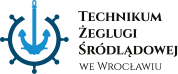 4 - letnie technikum5 - letnie technikumPrzedmiotKlasa Tytuł podręcznikaAutorWydawnictwoPoziomNumer ewidencyjnyJęzyk polski3Odkrywamy na nowo. Podręcznik. Kształcenie kulturowo – literackie i językowe.  
Zakres podstawowy i rozszerzony. (część 3, 4)K. BudnaJ. MantheyOperonpodstawowy, rozszerzony444/3/2013/2016444/4/2013/2016Język polski4Odkrywamy na nowo. Podręcznik .Kształcenie kulturowo-literackie i językowe.( część 5)I. ŁapińskaB. MaciejewskaJ. SadowskaOperonpodstawowy,rozszerzony514/5/2014/2017Język angielski3Prime Time PlusIntermediateĆwiczeniaPrime Time PlusIntermediateĆwiczeniaVirginia Evans,Jenny DooleyExpress PublishingrozszerzonyJęzyk angielski4Prime Time PlusIntermediateĆwiczeniaPrime Time PlusIntermediateĆwiczeniaVirginia Evans,Jenny DooleyExpress PublishingrozszerzonyJęzyk niemiecki3Infos 3Podręcznik i zeszyt ćwiczeńT. Gajownik N. DrabichB. SekulskiPearson451/5,6/2014/2015Język niemiecki4Infos 4Podręcznik i zeszyt ćwiczeń T. Gajownik N. DrabichB. SekulskiPearson451/7/2016Matematyka3,4MaTeMAatyka 3Podręcznik dla szkół ponadgimnazjalnych. Zakres rozszerzonyW. Babiński,
L. Chańko,
D. PonczerJ. WesołowskaNowa Era 
Spółka z o.o.podstawowy, rozszerzony360/3/2014/2016Historia i społeczeństwo3Poznać przeszłość. Europa i świat.Podręcznik do historii i społeczeństwa dla liceum ogólnokształcącego i technikum.  K. Kłodziński,T. KrzemińskiNowa Era 
Spółka z o.o.659/4/2015Historia i społeczeństwo4Poznać przeszłość. Wojna i wojskowość. Podręcznik do historii i społeczeństwa dla liceum ogólnokształcącego i technikum. J. CentekNowa EraSpółka z o.o.659/3/2014Geografia3, 4Oblicza geografii 2Zakres rozszerzonyMaturalne karty pracy T. RachwałNowa Era 
Spółka z o.o.rozszerzony501/2/2013/2016Geografia4Oblicza geografii 3Zakres rozszerzonyMaturalne karty pracy M. Więckowski,R. MalarzNowa Era 
Spółka z o.o.rozszerzony501/3/2014 Religia3Moje miejsce w rodzinieJ. Szept,D. JackowiakWydawnictwo Św. WojciechaAZ-43-01/10-PO-1/14Religia4Podręcznik zostanie podany we wrześniuPrzedmioty zawodowe3Podręczniki zostaną podane we wrześniuPrzedmioty zawodowe4Podręczniki zostaną podane we wrześniuPrzedmiotKlasa Tytuł podręcznikaAutorWydawnictwoPoziomNumer ewidencyjnyJęzyk polski1Język polski. Sztuka wyrazu. Podręcznik do liceum i technikum. Zakres podstawowy i rozszerzony.  Część 1, 2K. BudnaB. Kapela – BagińskaJ. Manthey,J. Zaporowicz,T. ZielińskiGdańskie Wydawnictwo Oświatowepodstawowy, rozszerzony1022/1/2019Język polski2Oblicza epoki. Język polski. Podręcznik. Liceum i Technikum. Zakres podstawowy i rozszerzony.  D, ChemperekA. KalbarczykD. TrześniowskiWydawnictwa Szkolne 
i Pedagogiczne 
Sp. z o.o.podstawowy, rozszerzony1.2 - 952/1/2019Język polski3Oblicza epok. Język polski. Podręcznik Liceum i Technikum. Zakres podstawowy i rozszerzony.Część 2.1Część 2.2D. ChemperekA. KalbarczykD. TrześniowskiWydawnictwa Szkolne i Pedagogicznepodstawowy rozszerzony2.1- 952/3/20202.2 952/4/2020Język angielski1Prime Time PlusElementaryĆwiczeniaVirginia Evans,Jenny DooleyExpress Publishingrozszerzony720/3/2014/2015Język angielski2Podręcznik zostanie podany we wrześniuJęzyk angielski3Podręcznik zostanie podany we wrześniuJęzyk niemiecki1Infosaktuell1Zeszyt ćwiczeń InfosaktuellT. Gajownik N. DrabichB. SekulskiC. SerzyskoPearson1026/1/20191027/1/2019Język niemiecki2Infosaktuell 2Zeszyt ćwiczeń InfosaktuellT. Gajownik N. DrabichB. SekulskiC. SerzyskoPearson1027/2/20191026/1/2019Język niemiecki3Infos aktuell 3Zeszyt ćwiczeń Infos aktuell 3 - B.SekulskiN.Drabich Pearson 1026/3/2020Historia1Poznać przeszłość 1. 
Podręcznik do historii dla liceum ogólnokształcącego i technikumM. PawlakA. Szweda Nowa Era 
Spółka z o.o.podstawowy1021/1/2019Historia2Poznać przeszłość 2. 
Podręcznik do historii dla liceum ogólnokształcącego i technikum. Zakres podstawowyA. KucharskiA. Niewęgłowska Nowa Era 
Spółka z o.o.podstawowy1021/2/2020Historia3Poznać przeszłość 3Podręcznik do historii dla liceum ogólnokształcącego i technikum. J. KłaczkowS. RoszekA. ŁaszkiewiczNowa Era Spółka z o.o.podstawowy1021/3/2021Muzyka1Podręcznik zostanie podany we wrześniuMatematyka1Matematyka 1Podręcznik do matematyki dla liceum ogólnokształcącego i technikum. Zakres podstawowy i rozszerzony.W. Babiński,
L. Chańko,
K. WejNowa Era 
Spółka z o.o.podstawowy 988/1/2019Matematyka2MATeMAtyka 2Podręcznik do matematyki dla liceum ogólnokształcącego i technikum. Zakres podstawowy i rozszerzony.W. Babiński,
L. Chańko,J. CzarnowskaG. JanochaNowa Era 
Spółka z o.o.podstawowy, rozszerzony988/2/2020Matematyka3MATeMAtyka 3. Podręcznik dla liceum ogólnokształcącego i technikum. Zakres podstawowy i rozszerzonyW. Babiński,
L. Chańko,J. CzarnowskaG. JanochaD. PonczekJ. WesołowskaNowa Era 
Spółka z o.o.podstawowy, rozszerzony988/3/2021Fizyka1Odkryć fizykę. Podręcznik 
dla klasy 1 liceum ogólnokształcącego i technikum. Zakres podstawowy.M. Braun,
W. Śliwa


Nowa Era 
Spółka z o.o.

podstawowy, rozszerzony1001/1/2019Fizyka2Odkryć fizykę. Podręcznik 
dla klasy 2 liceum ogólnokształcącego i technikum. Zakres podstawowy.M. Braun,
W. Śliwa

Nowa Era 
Spółka z o.o.
podstawowy, rozszerzony1001/2/2020Geografia1Oblicza geografii 1Podręcznik dla liceum ogólnokształcącego i technikum.Zakres rozszerzonyMaturalne karty pracy R. Malarz 
M. WięckowskiP. KrochD. Burczyk,
V. Feliniak,
B. Marczewska
 i inniNowa Era 
Spółka z o.o.rozszerzony973/1/2019Geografia2Oblicza geografii 2Podręcznik dla liceum ogólnokształcącego 
i technikum.Zakres rozszerzonyMaturalne karty pracy T. RachwałW. KilarB. Marczewska
V. Feliniak,
B. Marczewska
 i inniNowa Era 
Spółka z o.o.rozszerzony973/2/2020Geografia3Oblicza geografii 3”- zakres rozszerzonyPlus-  Maturalne karty pracyMarcin Świtoniak, Teresa Wieczorek, Roman Malarz, Tomasz Karasiewicz, Marek Więckowski Nowa Era 
Spółka z o.o.rozszerzony973/3/2021 Chemia3To jest chemia cz.1Podręcznik dla liceum i technikum.R. HassaA. MrzigodJ. MrzigodNowa EraSpółka z o.o.podstawowy994/1/2019Biologia3Biologia na czasie cz. 1, 2Podręcznik dla liceum, technikum                  A. HelminJ. HoleczekNowa EraSpółka z o.o.podstawowy1006/1/2019Informatyka1Informatyka 1. Nowa seria podręczników do liceum i technikum do zakresu podstawowegoW. JochemczykK. OlędzkaWydawnictwa Szkolne 
i Pedagogiczne 
Sp. z o.o.podstawowy974/1/2019Informatyka2Informatyka 2 . Nowa seria podręczników do liceum i technikum do zakresu podstawowego. W. JochemczykK. OlędzkaWydawnictwa Szkolne 
i Pedagogiczne 
Sp. z o.o.podstawowy974/2/2020Informatyka3Informatyka 3. . Nowa seria podręczników do liceum i technikum do zakresu podstawowegoW. JochemczykK. OlędzkaWydawnictwa Szkolne 
i Pedagogiczne 
Sp. z o.o.podstawowy974/3/2021Podstawy przedsiębiorczości2,3Krok w przedsiębiorczość. Podręcznik do podstaw przedsiębiorczości dla liceum ogólnokształcącego i technikumZeszyt ćwiczeńT. RachwałZ. MakiełaNowa Era 
Spółka z o.o.podstawowy1039/2020/z1Edukacja dla bezpieczeństwa1Edukacja dla bezpieczeństwaB. BreitkofM. CieślaWydawnictwa Szkolne 
i Pedagogiczne Sp. z o.o.992/2019Religia1Szukam wolnościKs. R. MazurWydawnictwo
 Św. WojciechaAZ-31-01/18-PO-4/20Religia2Moje miejsce w świecieJ. Szept,D. JackowiakWydawnictwo
 Św. WojciechaAZ-42-01/10-PO-1/12Religia3Moje miejsce w rodzinieJ. Szept,D. JackowiakWydawnictwo Św. WojciechaAZ-43-01/10-PO-1/14Przedmioty zawodowe1Podręczniki zostaną podane we wrześniuPrzedmioty zawodowe2Podręczniki zostaną podane we wrześniuPrzedmioty zawodowe3Podręczniki zostaną podane we wrześniu